				FORMULARZ OFERTOWY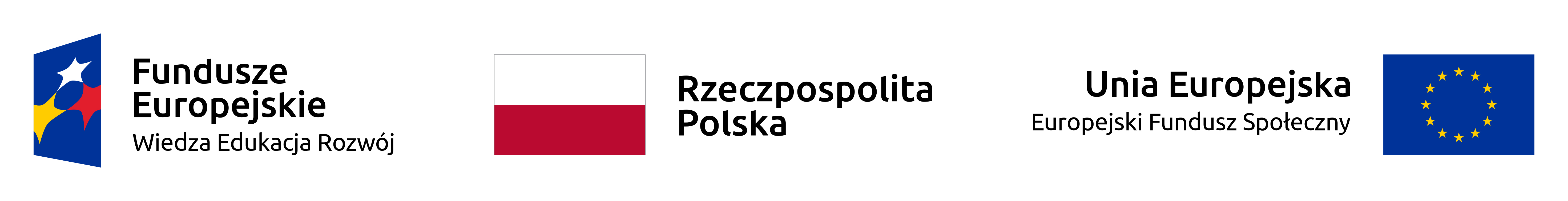 na przedstawienie oferty cenowej na usługę organizacji obozu naukowego dla studentów Interdyscyplinarnych Studiów Zaawansowanych wraz ze świadczeniem usługi hotelowej, wyżywienia, najmu sali szkoleniowej wraz z infrastrukturą w ramach projektu UNIWERSYTET 2.0 – STREFA KARIERY, nr umowy: POWR.03.05.00-00-Z064/17-00.DANE WYKONAWCYNiniejszym składam ofertę cenową:Miejscem wykonania usługi będzie: obiekt/ośrodek ...........................................................................................................................................  		w miejscowości   …………………………… adres: ……………………… tj.:lokalizacja obiektu/Ośrodka w miejscowości oddalonej do 100 km od Szczecina; lokalizacja obiektu/Ośrodka w miejscowości oddalonej powyżej 100 km do 150 km od Szczecina;lokalizacja obiektu/Ośrodka w miejscowości oddalonej powyżej 150 km do 200 km od Szczecina.**zaznaczyć właściweOświadczamy, że usługi objęte niniejszym zamówieniem bezpośrednio realizowało będzie ……….…. osób z poniższego wykazu:niepełnosprawnych w rozumieniu ustawy z dnia 27 sierpnia 1997 r. o rehabilitacji zawodowej i społecznej oraz zatrudnianiu osób niepełnosprawnych (Dz. U. 
z 2021r., poz.573, z późn. zm.);  bezrobotnych w rozumieniu ustawy z dnia 20 kwietnia 2004 r. o promocji zatrudnienia i instytucjach rynku pracy (Dz. U. z 2022 r. poz. 690 ze zm.);które uzyskały w Rzeczypospolitej Polskiej status uchodźcy lub ochronę uzupełniającą, o których mowa w ustawie z dnia 13 czerwca 2003 r. o udzielaniu cudzoziemcom ochrony na terytorium Rzeczypospolitej Polskiej (Dz. U z 2021 r. poz. 1108 ze zm.);osób do 30. roku życia oraz po ukończeniu 50. roku życia, posiadających status osoby poszukującej pracy, bez zatrudnienia;osób będących członkami mniejszości znajdującej się w niekorzystnej sytuacji, w szczególności będących członkami mniejszości narodowych i etnicznych w rozumieniu ustawy z dnia 6 stycznia 2005 r. o mniejszościach narodowych i etnicznych oraz o języku regionalnym (Dz. U. z 2017 r. poz. 823 z późn. zm.).Ponadto oświadczamy, że:Oferta cenowa jest ważna 30 dni od daty złożenia,Posiadam/posiadamy niezbędne uprawnienia konieczne do realizacji powierzonego zadania i dysponuje/dysponujemy potencjałem technicznym i kadrowym zdolnym do wykonania zamówienia.nie podlegam/podlegamy wykluczeniu z postępowania na podstawie art. 7 ust. 1 ustawy z dnia 13 kwietnia 2022 r. o szczególnych rozwiązaniach w zakresie przeciwdziałania wspieraniu agresji na Ukrainę oraz służących ochronie bezpieczeństwa narodowego (tj. Dz. U. z dnia 15 kwietnia 2022 r. poz. 835), zwanej dalej „ustawą o przeciwdziałaniu”.………………..................................................... Data, podpis osoby upoważnionejPełna nazwa WykonawcyAdresTelefonE-mailNIPDane osoby do kontaktu Dane osoby do kontaktu Imię i nazwiskoTelefonE-mailOFERUJEMY ZREALIZOWANIE PRZEDMIOTU ZAMÓWIENIA ZA KWOTY (PLN):OFERUJEMY ZREALIZOWANIE PRZEDMIOTU ZAMÓWIENIA ZA KWOTY (PLN):Cena brutto za usługę hotelową…………………..Cena brutto za wyżywienie…………………..Cena brutto za korzystanie  z sali konferencyjnej ............................Łączna cena brutto za zrealizowanie przedmiotu zamówienia (1+2+3):………………….